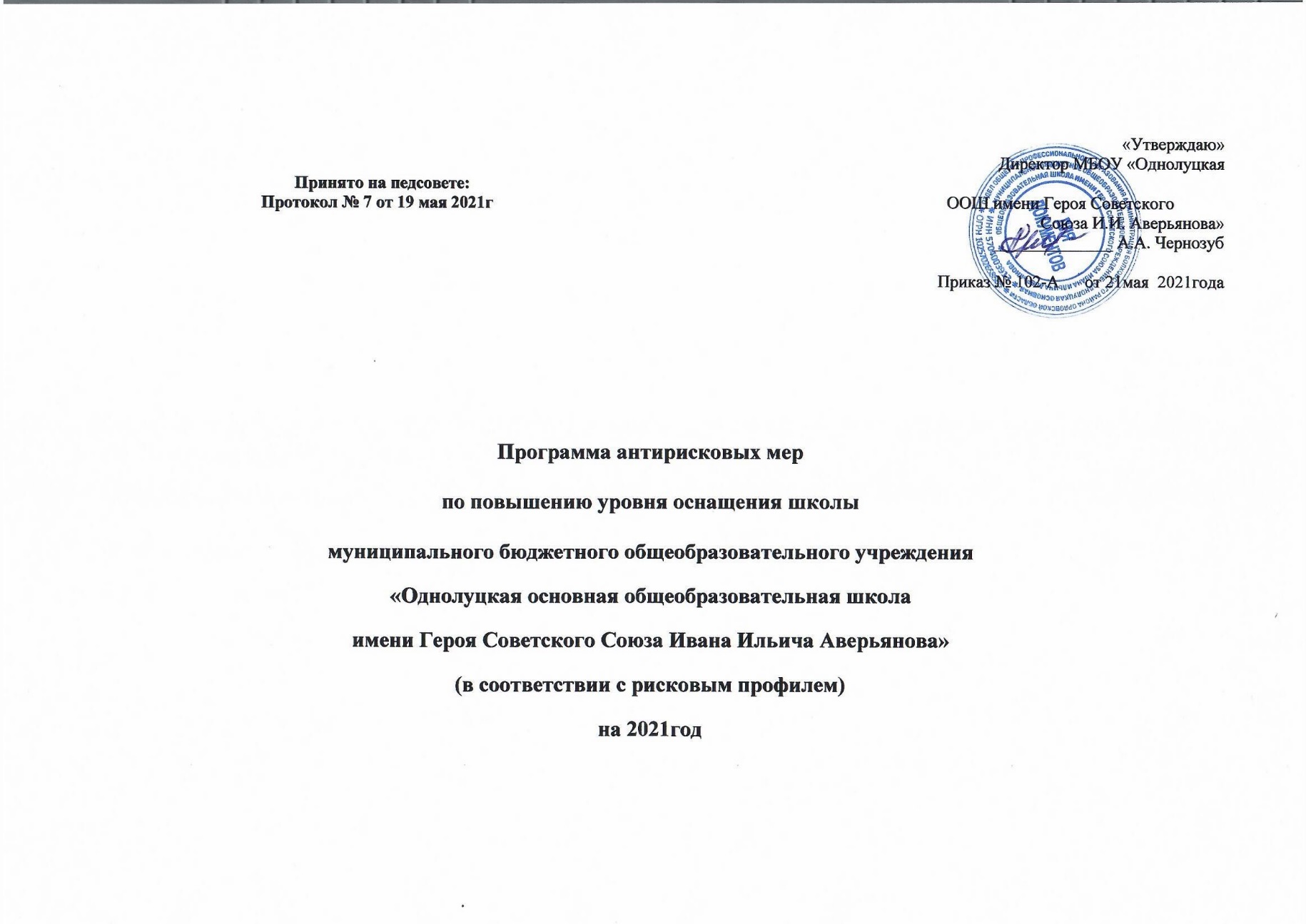 Направление  «Низкий уровень оснащения школы»Наименование Программы антирисковых мер.Программа «Повышение уровня оснащения школы»Цель и задачи реализации программы.Цель: достижение образовательных результатов высокого качества, преодоление рисков и вызовов через определение актуальных форм риска и преобразование их в задачи – конкретные меры по разрешению рисков. Задачи: 1.Участие в федеральном проекте «Современная школа» национального проекта «Образование»: создание на базе школы центра «Точка роста».2.Использование ресурсов национального проекта:- получение и использование цифрового оборудования;- пополнение учебно – методического оборудования;- улучшение  качества интернет-соединения.3) Ремонт и модернизация кабинетов в рамках национального проекта – создания «Точки роста» в ОУ.4. Оснащение школьной библиотеки  в соответствии с современными требованиями.Целевые показателиДоля поступившего оборудования к количеству требуемого -Приобретение компьютеров, цифрового оборудования. -Заказ новых УМК по общеобразовательным предметам учебного плана; учебных пособий в кабинеты химии, физики,. -Оснащение школьной библиотеки печатными и электронными образовательными ресурсами.Методы сбора и обработки материалов.     1.Тестирование учащихся.       2.Социологические опросы родителей.       3.Анкетирование учащихся, учителей, родителей.       4.Собеседование с учащимися, с учителями, с родителямиСроки реализации программыРеализация антирисковой  программы «Повышение уровня оснащенности школы» МБОУ «Однолуцкая ООШ имени Героя Советского Союза И.И. Аверьянова» 2021год.Мероприятия по достижению цели и задач.1. Косметический ремонт кабинетов. 2. Приобретение двух ноутбуков для кабинетов физики и химии, МФУ для кабинета физики. 3. Приобретение стандартного комплекта оборудования, расходных материалов, средств обучения для создания и обеспечения функционирования центра естественно-научной и технологической направленностей «Точка роста». 4. Приобретение дополнительного оборудования для кабинетов физики, биологии, химии: - цифровая лаборатория по биологии; - цифровая лаборатория по химии; - цифровая лаборатория по физике; - микроскоп цифровой;- набор ОГЭ по химии;Ожидаемый результатСоздание современной материально-технической базы, отвечающей требованиям качественной подготовки учащихся.Исполнители.Антирисковой программы повышения учебной мотивации МБОУ «Однолуцкая ООШ имени Героя Советского Союза И.И. Аверьянова» являются администрация школы, учителя- предметники, классные руководители.Приложение.Дорожная карта реализации программы «Повышение уровня оснащенности школы».№ п/пЗадачаМероприятия, направленные на преодоление рисковСроки исполненияПоказатели реализацииОтветственные/участникиУчастники1.Участие в федеральном проекте «Современная школа» национального проекта «Образование»: создание на базе школы центра «Точка роста».Участие в федеральном проекте «Современная школа» национального проекта «Образование»: создание на базе школы центра «Точка роста».Апрель- август 2021гсоздание на базе школы центра «Точка роста».Директор/ педагоги школыАдминистрация, учителя предметники: химии, биологии, физики, информатики.2Использование ресурсов национального проекта:- получение и использование цифрового оборудования;- пополнение учебно – методического оборудования;- улучшение  качества интернет-соединения.-получение и использование цифрового оборудования;- пополнение учебно – методического оборудования;- улучшение  качества интернет-соединения.Август 2021гАкт о получении оборудования.Директор/ педагоги школыАдминистрация, учителя предметники: химии, биологии, физики, информатики.3.Использование ресурсов национального проекта:- получение и использование цифрового оборудования;- пополнение учебно – методического оборудования;- улучшение  качества интернет-соединения.Ремонт,  оборудование и модернизация кабинетов химии, физики, информатики, оснащение их демонстрационным и лабораторным оборудованиемИюнь-августАкт приемки кабинетов и лабораторийДиректор/педагоги школы, обслуживающий персоналЗавхоз, рабочий ОУ, рабочие отдела образования4.Ремонт и модернизация кабинетов в рамках национального проекта – создания «Точки роста» в ОУ.Подключение школы к бесплатной платформе (ZOOM, МS TEAMS и др.)В течение всего времениРабота на образовательных платформахДиректор/Методист, учитель информатикиПедагогические работники5.Ремонт и модернизация кабинетов в рамках национального проекта – создания «Точки роста» в ОУ.Взаимодействие, информирование регионального, муниципального  координаторов о необходимости внешней помощи.В течение всего времениПисьменные обращенияДиректор/ педагоги школыДиректор школы, муниципальный координатор, куратор школы, педагоги.6.Ремонт и модернизация кабинетов в рамках национального проекта – создания «Точки роста» в ОУ.Обеспечение возможностью доступа к информационным ресурсам Интернета, учебной и художественной литературе, коллекциям медиаресурсов на электронных носителяхавгустАкт готовности библиотеки к новому учебному годуДиректор школы/ педагоги школы, обслуживающий персоналМетодист, учитель информатики, библиотекарь7.Оснащение школьной библиотеки  в соответствии с современными требованиями.Оснащение школьной библиотеки новыми учебными материалами (учебниками , учебно-методическими пособиями)Апрель-августАкт готовности библиотеки к новому учебному годуДиректор/ педагоги школы, Директор, библиотекарь8.Ремонт и модернизация кабинетов в рамках национального проекта – создания «Точки роста» в ОУ.Оформление зоны отдыха для обучающихся в рекреации Июнь-августАкт готовности школы к новому учебному годуДиректор школы/ педагоги школы, обслуживающий персоналДиректор школы, завхоз.